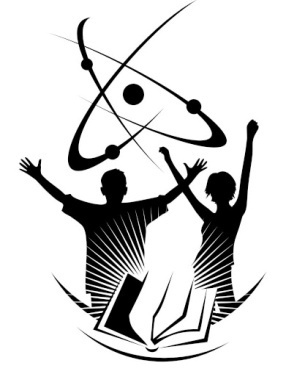                                                                     Межрегиональная олимпиада школьников "Будущие исследователи – будущее науки"  Биология 2016-17                                  ФИО (полностью)_______________________________________                                  школа ________________________     класс ________ Шифр _________________-------------------------------------------------------------------------------------------------------------------- ШИФР _______________________________9-11 класс Вариант  1 В заданиях 1-25 выберите один наиболее полный правильный ответ и обведите его номер1.  Сукцессия биоценозов – это проявление такого свойства живых систем как    1) биоритмичность        2) саморегуляция        3) дискретность      4) рост и развитие2. Найдите соответствие: 1) 1АГД2Б3В                2) 1Б2АД3ВГ                  3) 1АБ2Д3ВГ                  4) 1Б2ВД3АГ     3. Рыжий таракан (пруссак) по способу питания является      1) паразитом                  2) сапротрофом                     3) фитофагом       4) хищником4. В световую фазу фотосинтеза НЕ ОБРАЗУЕТСЯ       1) АТФ             2) НАДФН2               3) кислород           4) глюкоза5. Способность гена проявляться в генотипе – это      1) экспрессивность                2) плейотропия             3) полимерия      4) пенетрантность6.  Если у кукурузы 10 групп сцепления генов, то число молекул ДНК в постсинтетический период интерфазы  в её клетке равно           1)  10                        2) 20                           3) 40                                                       4) 807. У мхов гаплоидный набор хромосом имеют       1) яйцеклетки       2) яйцеклетки и сперматозоиды       3)  яйцеклетки, сперматозоиды и споры       4) яйцеклетки, сперматозоиды, споры и спорангий8. Бесполым размножением НЕ является      1) шизогония          2) фрагментация             3) спорообразование        4) партеногенез9. Для синтеза ДНК на матрице РНК вируса в клетке хозяина   необходим фермент      1) РНК-зависимая РНК полимераза                 2) обратная транскриптаза      3) рестриктаза                                                     4) ДНК-зависимая РНК-полимераза 10. Установите соответствие:1Б2АВГ3Д               2) 1АБ2ВГ3Д         3) 1Д2АБ3ВГ          4) 1Д2ВГ3АБ11. Ель, сосна, лиственница имеют … ветвление.1) симподиальное   2)  моноподиальное    3) ложновильчатое      4) дихотомическое12. Аналогичными органами являются1) корень и корневище                	2) корневище и клубень 3) клубень и луковица      		4) луковица и клубнелуковица13. Найдите аналогию:Ветер : дуб =  насекомые : ?ольха                2) берёза                 3) осина                 4) липа 14. Найдите аналогию:Крестоцветные : Ч4Л4Т6П1 = Паслёновые : ?       1) Ч5Л5Т∞П1/∞                          2) Ч(5)Л(5)Т5П1            3) Ч(5)Л1+1+1+(2)Т(9)+1П1              4) Ч3Л3Т6П115.  Однодомными называются растения, у которых цветки1) обоеполые и находятся на одном растении2) обоеполые и находятся на разных растениях3) раздельнополые и находятся на одном растении4) раздельнополые и находятся на разных растениях16. Найдите соответствие:1) 1ВД 2АБ 3Г           2) 1БВ 2АД 3Г           3) 1ВД 2Г 3АБ    	4) 1В 2АГ 3БД   17. Побег культурного сорта, который прививают на стебель дичка, называется1) привой                      2) подвой                      3) черенок               4) черешок18. Неправильно следующее утверждение: «Лишайник - симбиоз1) гриба и цианобактерии»			            2) автотрофа и гетеротрофа»3) прокариота и гетеротрофа»			4) гриба и водоросли»19. Комары и москиты НЕ ПЕРЕНОСЯТ возбудителя      1) малярии      2) слоновой болезни     3) сонной болезни      4) желтой лихорадки20. Найдите аналогию:Плоские черви : выделительная система = Кольчатые черви : ?1)нервная система  2) половая система  3) кровеносная система     4) опорно-двигательная  система  21.  Установите хронологическую последовательность появления в процессе эволюции ароморфозов: 1) появление зародышевых оболочек; 2) возникновение легких;      3) появление теплокровности; 4) возникновение челюстного аппарата у хордовых; 5) возникновение замкнутой кровеносной системы       1) 54213                       2) 32451                     3) 54321             4) 4532122. Белое вещество спинного мозга человека состоит из         1) аксонов нейронов                                2) аксонов и тел нейронов 3) аксонов и дендритов нейронов          4) аксонов, тел и дендритов нейронов 23. У обычного человека в возрасте 30 лет сердце с момента рождения полностью отдыхало около         1) 5 лет          2) 10 лет           3) 15 лет           4) 20 лет24. Фотопериодические реакции слабо выражены у       1) карибу                        2) песца                         3) жирафа                      4) лемминга25. Если 2 аллельные пары генов Аа и Вв находятся в одной гомологичной паре хромосом, то при полном сцеплении в анализирующем скрещивании гибридов F1 в потомстве F2 будет получено расщепление в отношении:         1) 1:1:1:1                         2) 9:3:3:1                     3) 1:1                             4) 3:1В заданиях 26-30 найдите аналогию и запишите ответ (1-2 слова)  рядом с заданием26. Зона деления : меристема  = зона всасывания : ?     (эпиблема, покровная ткань)27. Архантроп  : гейдельбергский человек  = палеоантроп : ? (неандерталец)28. Колорадский жук  : Жесткокрылые = Вредная черепашка : ? (Полужесткокрылые, Клопы )29. Фикоэритрин : Красные = фукоксантин : ? (Бурые, Диатомовые)30. Калан : Хищные = кулан : ?  (Непарнокопытные)                                                                    Межрегиональная олимпиада школьников "Будущие исследователи – будущее науки"  Биология 2016-17                                  ФИО (полностью)_______________________________________                                  школа ________________________     класс ________ Шифр _________________-------------------------------------------------------------------------------------------------------------------- ШИФР _______________________________9-11 класс Вариант  3 В заданиях 1-25 выберите один наиболее полный правильный ответ и обведите его номер1. Взаимозависимые колебания численности мышевидных грызунов и лисиц в смешанном лесу – это проявление такого свойства живых систем как    1) энергозависимость                 2) саморегуляция             3) дискретность      4) рост и развитие2. Найдите соответствие:      1) 1ВГ2АД3Б                  2) 1Б2АД3ВГ                   3) 1АБ2Д3ВГ                  4) 1Б2ВД3АГ     3. Божья коровка по способу питания является      1) паразитом              2) сапротрофом                   3) фитофагом         4) хищником4. В темновую фазу фотосинтеза образуется       1) глюкоза       2) глюкоза и кислород       3) глюкоза, кислород и крахмал       4) глюкоза, кислород, крахмал и АТФ5. Множественное действие гена – это      1) экспрессивность      2) плейотропия      3) полимерия      4) пенетрантность6.  Если у кукурузы 10 групп сцепления генов, то число молекул ДНК в её яйцеклетке равно           1)  10                        2) 20                           3) 40                                                       4) 807. У плаунов гаплоидный набор хромосом имеют       1) яйцеклетки       2) яйцеклетки и сперматозоиды       3)  яйцеклетки, сперматозоиды и споры       4) яйцеклетки, сперматозоиды, споры и спорангий8. Бесполое размножение НЕ может происходить путем      1) прямого деления пополам     2) митоза      3) амитоза      4) мейоза9. Для самовоспроизведения  РНК вируса табачной мозаики клетке хозяина   необходим фермент      1) РНК-зависимая РНК полимераза                 2) обратная транскриптаза      3) рестриктаза                                                     4) ДНК-зависимая РНК-полимераза 10. Установите соответствие:               1) 1АБ2ВГ3Д      2) 1Д2АБ3ВГ       3) 1Д2ВГ3АБ                  4) 1Б2АВГ3Д11. Сирень и береза имеют … ветвление.1) симподиальное   2)  моноподиальное    3) ложновильчатое      4) дихотомическое12. Гомологичными органами являются 1) корень и клубень                          	2) корень и корневище3) корневище и клубень     		            4) корень и луковица13. Найдите аналогию:                       Двойной : картофель = простой : ?морковь              2) капуста                3) баклажан                          4) лук 14. Найдите аналогию:*Ч(5)Л(5)Т5П1    :  Паслёновые    = Ч(5)Л1+1+1+(2)Т(9)+1П1   :  ?           1) Мотыльковые            2) Злаковые              3) Лилейные        4) Крестоцветные15. Двудомными называются растения, у которых цветки1) обоеполые и находятся на одном растении2) обоеполые и находятся на разных растениях3) раздельнополые и находятся на одном растении4) раздельнополые и находятся на разных растениях 16. Найдите соответствие:1) 1ВД 2АБ 3Г   2) 1БВ 2АД 3Г    3) 1ВГ 2А 3БД        	4) 1В 2АГ 3БД   17. Отрезок стебля растения с почкой для вегетативного размножения называется1) черешок             2) черенок               3) отводок               4) отпрыск18. Лишайники представляют собой симбиоз1) эукариот + эукариот  2) прокариот + прокариот3) эукариот + прокариот или эукариот + эукариот4) эукариот + прокариот или прокариот + прокариот19. Простейшие являются возбудителями       1) сонной болезни и слоновой болезни         2) слоновой болезни и сибирской язвы       3) сибирской язвы и малярии                         4) малярии и сонной болезни20. Найдите аналогию: Кишечнополостные: нервная система = Кольчатые черви : ?1)выделительная система 2)половая система 3)кровеносная система 4) опорно-двигательная  система  21. Установите хронологическую последовательность появления в процессе эволюции ароморфозов: 1) возникновение теплокровности; 2) появление грудной клетки;   3) появление шейного отдела позвоночника;   4) появление нервной трубки;    5) появление двухкамерного сердца      1) 41235                     2) 45312                           3) 43251                     4) 4532122. Серое вещество коры больших полушарий переднего мозга образовано1) аксонами нейронов			                       2) телами и аксонами нейронов3) телами и дендритами 	4) аксонами и дендритами23. При частоте пульса 60 уд/мин продолжительность полной диастолы у человека составляет          1) 0,2 сек                  2) 0,3 сек                     3) 0,4 сек                     4) 0,6 сек24. Фотопериодические реакции слабо выражены у       1) гризли                    2) белого медведя                   3) панды             4) бурого медведя25. Число сортов гамет у дигибрида с  2 полностью сцепленными генами равно         1) 16                              2) 8                                       3) 4                                   4) 2 В заданиях 26-30 найдите аналогию и запишите ответ (1-2 слова)  рядом с заданием26. Ситовидные трубки : флоэма = апекс стебля : ? (меристема, образовательная ткань )27. Архантроп  : синантроп = неоантроп : ? (кроманьонец)28. Божья коровка : Жесткокрылые = Трихограмма : ? (Перепончатокрылые)29. Вольвокс : колониальная = Каулерпа : ? (сифональная, неклеточная)30. Касатка : Воробьинообразные = косатка : ? (Китообразные)                                                            Межрегиональная олимпиада школьников 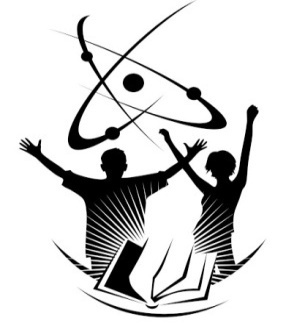 "Будущие исследователи – будущее науки"  Биология 2016-17                                  ФИО (полностью)_______________________________________                                  школа ________________________     класс ________ Шифр _________________--------------------------------------------------------------------------------------------------------------------_________________ ШИФР _______________________________7-8 классвариант 1 В заданиях 1-25 выберите один наиболее полный правильный ответ и обведите его номерНаука о грибах – это 1) лихенология      2) микология             3) альгология          3) бриология2. Человек как живое существо относится к типу Хордовые      2) Позвоночные      3) Млекопитающие      4) Приматы3. Наиболее крупная единица в классификации животных  – это1) отряд                2) класс                3) тип                       4) отдел4. Благодаря искусственному отбору создаются      1) отряды и виды       2) виды и сорта          3) сорта и породы               4) породы и отряды5. У человека энергия выделяется и запасается в ходе        1) питания              2) пищеварения             3) дыхания             4) движения6. Цветение и плодоношение цветковых растений - это проявление таких свойств живых систем, как         1) питание и дыхание  2) дыхание и рост    3) рост и размножение        4) размножение и питание7. Организмы, имеющие неклеточное строение, – это       1) грибы                      2) археи                    3) бактерии              4) фаги8. Установите соответствие:    1) 1Б-2ВД-3АГ       2) 1Б-2АД-3ВГ       3) 1А-2БГ-3ВД         4) 1В-2Б-3АГД9.  Цианобактерии являются … организмами.        1) эукариотическими гетеротрофными      2) прокариотическими гетеротрофными        3) эукариотическими автотрофными          4) прокариотическими автотротрофными10. Сердцевина стебля древесного цветкового растения представлена клетками … ткани.        1) образовательной            2) основной         3) механической             4) проводящей11. Семя гороха и пастушьей сумки состоит из семенной кожуры, зародыша с1) одной семядолей			           2) двумя семядолями3) одной семядолей и эндосперма	           4) двумя семядолями и эндосперма12. Органами, сходными по внешнему виду, но различными по происхождению и функциям, являются1) корень и корневище           	2) корневище и клубень 3) клубень и луковица      		4) луковица и клубнелуковица13. Найдите аналогию:Ветер : дуб =  насекомые : ?ольха                     2) берёза                       3) осина              4) липа 14. Найдите аналогию:*Ч(5)Л(5)Т5П1    :  Паслёновые    =  Ч(5)Л1+1+1+(2)Т(9)+1П1   : ?           1) Бобовые           2) Злаковые              3) Лилейные        4) Крестоцветные15. Однодомными называются растения, у которых цветки1) обоеполые и находятся на одном растении2) обоеполые и находятся на разных растениях3) раздельнополые и находятся на одном растении4) раздельнополые и находятся на разных растениях16. Найдите аналогию: Яблоко : груша = ягода : ?вишня                2) земляника           3) малина      4) томат17. Сосна и береза принадлежат1) одному семейству		                        2) разным семействам одного класса3) разным классам одного отдела			4) разным отделам18. Отрезок стебля растения с почкой для вегетативного размножения называется1) черешок             2) черенок               3) отводок               4) отпрыск19. Сократительные вакуоли отсутствуют у1)амебы обыкновенной   2) амебы дизетерийной  3)инфузории-туфельки   4)инфузории-бурсарии    20.  Нервная система у Кишечнополостных образована клетками1) энтодермы	  2) эктодермы	        3) мезодермы         	4) мезоглеи  21. Найдите аналогию:Плоские черви : выделительная система = Кольчатые черви : ?1)нервная система  2) половая система  3) кровеносная система     4) опорно-двигательная  система  22. Среди беспозвоночных животных незамкнутая кровеносная система имеется у        1) моллюсков        2) моллюсков и ракообразных        3) моллюсков, ракообразных и паукообразных         4) моллюсков, ракообразных, паукообразных и кольчатых червей23.  Характерным признаком  всех хордовых является наличие в течение всей жизни или только на зародышевой стадии1) сердца	    2) позвоночника      	3) нервной трубки	4) черепа24.  Установите хронологическую последовательность появления в процессе исторического развития крупных эволюционных преобразований: 1) появление зародышевых оболочек; 2) возникновение легких;      3) появление теплокровности; 4) возникновение челюстного аппарата у хордовых; 5) возникновение замкнутой кровеносной системы       1) 54213                       2) 32451                     3) 54321             4) 4532125. Эпителиальные ткани у человека НЕ выполняют … функции.1) секреторную, защитную		            	 2) рецепторную, ограничительную3) проводящую, сократительную		             4) экскреторную, всасывательную 25. Соединительные  ткани у человека НЕ выполняют … функцию.1) защитную	     	 2) запасающую     3) сократительную       4) транспортную В заданиях 26-30 найдите аналогию и запишите ответ (1-2 слова)  рядом с заданием26. Агама : Рептилии = ага : ? (Амфибии, Земноводные)27. Устрица : Двустворчатые = голый слизень  : ? (Брюхоногие)28. Креветка : зелёные железы = таракан : ? (мальпигиевы сосуды, жировое тело)29. Транспорт : эритроциты = иммунитет : ? (лейкоциты)30. Хрящевая : хондроцит = нервная : ? (нейрон)                                                           Межрегиональная олимпиада школьников "Будущие исследователи – будущее науки"  Биология 2016-17                                  ФИО (полностью)_______________________________________                                  школа ________________________     класс ________ Шифр _________________---------------------------------------------------------------------------------------------------------------------Шифр                       ШИФР _______________________________7-8 классвариант 3 В заданиях 1-25 выберите один наиболее полный правильный ответ и обведите его номер1. Наука о водорослях – это 1) лихенология      2) микология             3) альгология          3) бриология2. Человек как живое существо относится к подтипу Хордовые               2) Позвоночные               3) Млекопитающие              4) Приматы3. Наиболее крупная единица в классификации растений  – это1) порядок                2) класс                3) тип                 4) отдел4. Благодаря искусственному отбору создаются      1) сорта    2) сорта и породы    3) сорта, породы и штаммы        4) сорта, породы, штаммы и виды5. Человек получает энергию при помощи процессов1) движения и питания 2) питания и дыхания 3) дыхания и пищеварения  4) пищеварения и движения       6. Поворот соцветия подсолнечника к солнцу – это проявление таких свойств живых систем, как         1) питания               2) дыхания          3) развития          4) раздражимости7. Организмы, имеющие неклеточное строение, – это       1) грибы                      2) археи                    3) бактерии              4) вирусы8. Установите соответствие:    1) 1БГ-2ВД-3А       2) 1БГ-2АД-3В       3) 1АГ-2БД-3В         4) 1ВГД-2Б-3А9. Хлебопекаренные дрожжи являются … организмами.        1) эукариотическими гетеротрофными         2) прокариотическими гетеротрофными        3) эукариотическими автотрофными            4) прокариотическими автотротрофными10. Губчатая и столбчатая паренхима листа – это разновидность … ткани.        1) образовательной            2) основной         3) механической             4) проводящей11. Для прорастания семян необходимы1) почва, влага, свет			             2) почва, влага, тепло3) влага, тепло, воздух			 4) почва, свет, воздух12. Органами, схожими по происхождению и функциям, но разными по внешнему виду являются1) корень и клубень                          	2) корень и корневище3) корневище и клубень     		            4) корень и луковица13. Найдите аналогию:Двойной : картофель = простой : ?морковь                         2) капуста                     3) баклажан                4) лук 14. Найдите аналогию:Крестоцветные : Ч4Л4Т6П1 = Лилейные : ?       1) Ч5Л5Т∞П1/∞                          2) Ч(5)Л(5)Т5П1            3) Ч(5)Л1+1+1+(2)Т(9)+1П1              4) Ч3Л3Т6П115. Двудомными называются растения, у которых цветки1) обоеполые и находятся на одном растении2) обоеполые и находятся на разных растениях3) раздельнополые и находятся на одном растении4) раздельнополые и находятся на разных растениях 16. Найдите аналогию:Семянка : подсолнечник = стручок : ?горох                2) соя               3) капуста              4) люцерна17. Лук  и картофель принадлежат1) одному семейству		                        2) разным семействам одного класса3) разным классам одного отдела			4) разным отделам18. Побег культурного сорта, который прививают на стебель дичка, называется1) привой                      2) подвой                      3) черенок               4) черешок19. Миксотрофный тип питания имеет1) амеба обыкновенная   2) эвглена зеленая   3) инфузория-бурсария  4) малярийный плазмодий20. Нервная система у Кишечнополостных1) узлового типа	   2) диффузного типа	3) стволового типа  4) отсутствует21. Найдите аналогию: Кишечнополостные: нервная система = Кольчатые черви : ?1)выделительная система 2)половая система 3)кровеносная система 4) опорно-двигательная  система  22. Среди беспозвоночных жабры имеют       1) двустворчатые моллюски        2) двустворчатые и головоногие моллюски        3) двустворчатые и головоногие моллюски и ракообразные       4) двустворчатые и головоногие моллюски, ракообразные и многощетинковые кольчатые черви 23. Все хордовые имеют в течение жизни или только на зародышевой стадии 1) лёгкие	2) наружные  жабры     3) внутренние жабры	4) жаберные щели в стенке глотки 24. Установите хронологическую последовательность появления в процессе исторического развития крупных эволюционных преобразований: 1) возникновение теплокровности; 2) появление грудной клетки;   3) появление шейного отдела позвоночника;   4) появление нервной трубки;    5) появление двухкамерного сердца      1) 41235                     2) 45312                           3) 43251                     4) 4532125. Соединительные  ткани у человека НЕ выполняют … функцию.1) защитную	     	 2) запасающую     3) сократительную       4) транспортную В заданиях 26-30 найдите аналогию и запишите ответ (1-2 слова)  рядом с заданием26. Пипа : Амфибии = эфа : ? (Рептилии, Пресмыкающиеся)27. Каракатица : Головоногие = тередо : ? (Двустворчатые)28. Креветка : жабры = таракан : ? (трахеи)29. Иммунитет : лейкоциты = свёртывание : ? (тромбоциты)30. Короткий : дендрит = длинный : ? (аксон)Функция белковБелки1. РецепторнаяА. Пепсин                    Б. РодопсинВ. Фибриноген           Г. Гамма-глобулинД. Каталаза2. Ферментативная А. Пепсин                    Б. РодопсинВ. Фибриноген           Г. Гамма-глобулинД. Каталаза3. ЗащитнаяА. Пепсин                    Б. РодопсинВ. Фибриноген           Г. Гамма-глобулинД. КаталазаОрганыРастения«Стебель», «листья» Стебель, листья, корень Стебель, листья, корень, семяА. Хвощ полевой Б. Маршанция многообразнаяВ. Щитовник мужской     Г. Плаун булавовидныйД. Кипарис болотныйТип соцветияРастениеПочатокПростой колосСложный колосА. Рожь           Б. Ячмень         В. КукурузаГ. ПодорожникД. Белокрыльник (Калла)Функция белковБелки1. СократительнаяА. Глютен        Б. Глюкагон     В. МиозинГ. ТубулинД. Казеин2. ЗапасающаяА. Глютен        Б. Глюкагон     В. МиозинГ. ТубулинД. Казеин3. РегуляторнаяА. Глютен        Б. Глюкагон     В. МиозинГ. ТубулинД. КазеинОрганыРастения«Стебель», «листья» Стебель, листья, корень, семя Стебель, листья, корень, семя, плод, цветокА. Тисс ягодныйБ. Политрихум обыкновенныйВ. Туя восточная         Г. Можжевельник европейскийД. Таволга вязолистнаяТип соцветияРастениеКистьПростой зонтикСложный зонтикА. Вишня                        Б. УкропВ. Смородина                 Г. ГорохД. МорковьОрганоиды клеткиВыполняемые функции1. Рибосомы2. Хлоропласты 3. Аппарат ГольджиА. Синтез глюкозыБ. Синтез белковВ. Образование лизосом Г. Накопление жиров, белков и углеводов  Д. Синтез АТФ (накопление энергии)Органоиды клеткиВыполняемые функции1. Лизосомы2. Митохондрии3. Клеточный центрА. Участие в делении клетки Б. Образование и накопление энергии В. Переваривание отмерших частей клеткиГ. Гидролиз (расщепление) белков Д. Гидролиз (расщепление) крахмала и жиров